Dimanche 14 Avril 2024 à SAẬLES                                                                                                                                                                                                                                                                                                                                                                                                                                                                                    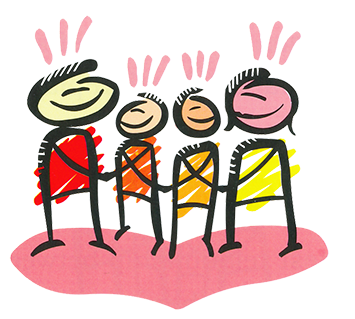                              Les Communautés de Paroisses                                                                « Les Sources de la Bruche », « Pays du Donon », « Grande Côte »                                                                  vous invitent au prochain                                                                         « DIMANCHE AUTREMENT »10h : rendez-vous à l’église pour un temps de catéchèse pour les enfants, les jeunes et leur famille. 10h30 : Messe  A l’issu de la messe nous nous retrouverons à la Maison  des Associations  pour partager le repas (tiré du sac). Prévoir un dessert à partager.Et pour poursuivre ce temps, nous vous proposons une après-midi récréative (balade si météo favorable).                       Dans la joie de partager ce beau temps avec vous        Dimanche 14 Avril 2024 à SAẬLES                                                                                                                                                                                                                                                                                                                                                                                                                                                                                                                  Les Communautés de Paroisses                                                                « Les Sources de la Bruche », « Pays du Donon », « Grande Côte »                                                                  vous invitent au prochain                                                                         « DIMANCHE AUTREMENT »10h : rendez-vous à l’église pour un temps de catéchèse pour les enfants, les jeunes et leur famille. 10h30 : Messe  A l’issu de la messe nous nous retrouverons à la Maison des Associations pour partager le repas (tiré du sac).  Prévoir un dessert à partager.Et pour poursuivre ce temps, nous vous proposons une après-midi récréative (balade si météo favorable).                          Dans la joie de partager ce beau temps avec vous                                           